行政执法程序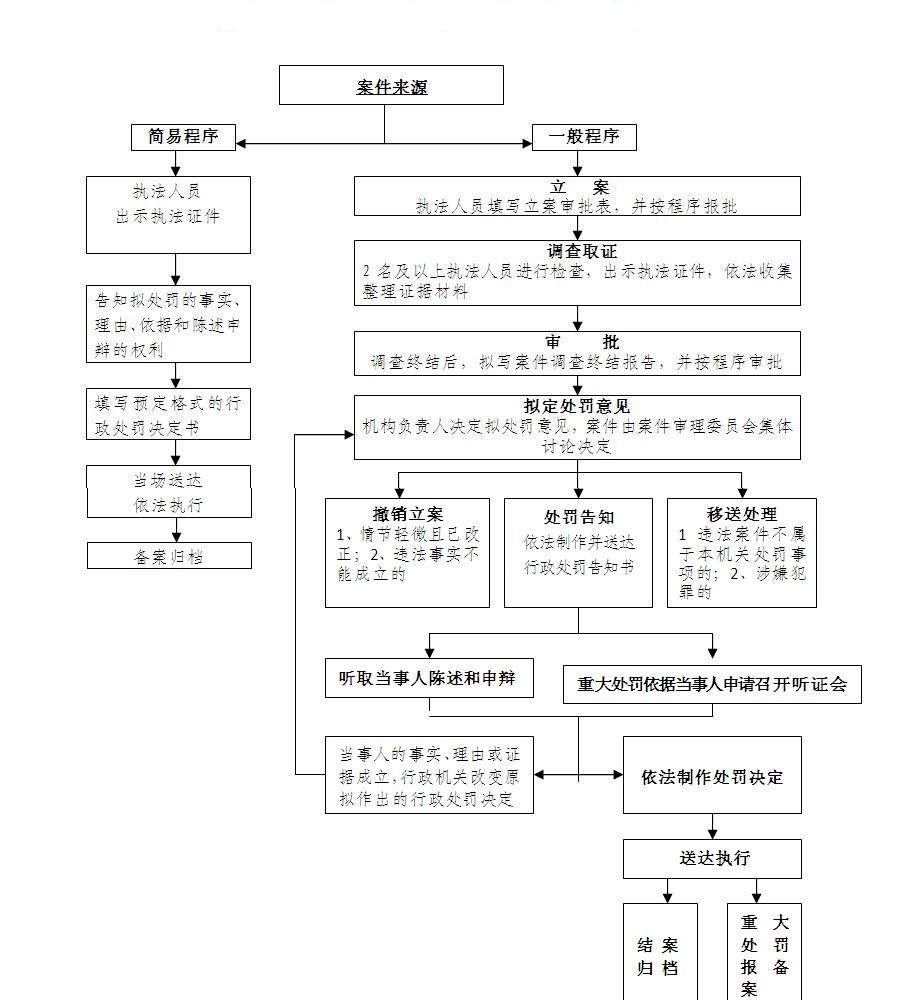 